       В соответствии со статьей 65 Федерального закона от 29.12.2012 г. № 273-ФЗ «Об образовании в РФ» и приказом Министерства просвещения Российской Федерации от 15.05.2020 г. № 236 «Об утверждении порядка приема на обучение по образовательным программам дошкольного образования»  п о с т а н о в л я ю:Утвердить порядок комплектования образовательных организаций, реализующих основную общеобразовательную программу дошкольного образования  на территории муниципального образования «Ленский район» согласно приложению к настоящему постановлению.Признать утратившим силу:постановление и. о. главы МО «Ленский район» от  11.06.2015 года № 12-03-000512/15 «Об утверждении порядка  комплектования образовательных учреждений муниципального образования «Ленский район», реализующих основную общеобразовательную программу дошкольного образования». Настоящее постановление подлежит опубликованию в средствах массовой информации и размещению на официальном сайте муниципального образования «Ленский район»,  вступает в силу с момента опубликования.4. Контроль исполнения настоящего постановления возложить на заместителя главы  по социальным вопросам  Евстафьеву Н.Н.Приложениек постановлению и.о. главыот «___»__________2022 года№_______________________	Порядок комплектования образовательных организаций, реализующих основную общеобразовательную программу дошкольного образования на территории муниципального образования  «Ленский район» 1. Понятийная базаПорядок комплектования муниципальных дошкольных образовательных организаций МО «Ленский район», реализующих образовательную программу дошкольного образования (далее - Порядок), регламентирует основания и правила для постановки детей на очередь, определяет правила приема и зачисления детей в муниципальные дошкольные образовательные учреждения, реализующие образовательную программу дошкольного образования. Настоящий Порядок разработан в соответствии с Конституцией Российской Федерации, действующим федеральным законодательством в области образования, федеральными законами и нормативными правовыми актами Российской Федерации, санитарно-эпидемиологическими правилами и нормативами. Комплектование муниципальных дошкольных образовательных организаций  МО «Ленский район», реализующих образовательную программу дошкольного образования, на очередной учебный год производится ежегодно
с 1 апреля по 1 июля (основное комплектование). В остальное время производится дополнительное комплектование муниципальных дошкольных образовательных организаций на освободившиеся и (или) вновь созданные места в ДОО. Понятия, используемые в настоящем Порядке: 1.4.1. ДОО - муниципальные дошкольные образовательные организации МО «Ленский район», реализующие образовательную программу дошкольного образования.
1.4.2. Будущие воспитанники - дети в возрасте от рождения до 7 лет,
зарегистрированные в единой информационной системе (АИС Е-услуги).
1.4.3. Управление образования – МКУ «Районное управление образования» МО «Ленский район» - орган, обеспечивающий исполнение полномочий в сфере образования.
1.4.4. МФЦ - многофункциональный центр предоставления государственных и
муниципальных услуг. 1.4.5. Заявитель - гражданин Российской Федерации, иностранный гражданин, лицо без гражданства, являющийся родителем (законным представителем) ребенка в возрасте от рождения до семи лет, нуждающегося в зачислении в ДОО, а также иное лицо, действующее в интересах Заявителя на основании документа, удостоверяющего его полномочия, либо в соответствии с законодательством Российской Федерации (далее - представитель Заявителя), обратившиеся в Управление образования с соответствующим заявлением посредством МФЦ, РПГУ, ЕГПУ, непосредственно в управление образования. 1.4.6. Заявление - сформированное посредством РПГУ, в АИС «Е-услуги. Образование» обращение Заявителя о постановке на учет и зачислении ребенка в выбранное Заявителем ДОО, содержащее информацию о Заявителе и ребенке. 1.4.7. Очередность в ДОО - список детей в АИС «Е-услуги. Образование», поставленных на учет для предоставления места в ДОО в текущем учебном году и не обеспеченных местом на 1 сентября текущего учебного года. 1.4.8. Учет детей, нуждающихся в зачислении в ДОО, - это регистрация детей, нуждающихся в предоставлении места в учреждении через АИС «Е-услуги. Образование», фиксирующая дату постановки ребенка на учет, желаемую дату предоставления ребенку места в учреждении, возраст ребенка и наличие права на предоставление места в ДОО во внеочередном, в первоочередном или преимущественном порядке (в случае представления Заявителем документов, подтверждающих внеочередное, первоочередное или преимущественное право на зачисление ребенка в ДОО), осуществляемая в рамках предоставления муниципальной услуги «Прием заявлений, постановка на учет и зачисление детей в образовательные организации, реализующие образовательную программу дошкольного образования, расположенные на территории МО «Ленский район».  Учет включает систематическое обновление электронного реестра с учетом предоставления детям мест в ДОО.1.4.9. Закрепленная территория - конкретная территория МО «Ленский район», за которой распоряжением главы закреплены дошкольные образовательные организации.
1.4.10. Направление - документ, выданный Управлением образования в соответствии с настоящим Порядком, дающий право воспитаннику на зачисление в ДОО и посещение ДОО. 1.4.11. Комиссия - муниципальная комиссия по комплектованию ДОО, состав
которой утвержден постановлением администрации МО «Ленский район».2. Порядок постановки на учет  детей, нуждающихся в зачислении в муниципальные дошкольные образовательные организации2.1. Постановка на учет детей дошкольного возраста, претендующих на места в
ДОО, проводится Заявителем (представителем Заявителя) в соответствии с
административным регламентом предоставления муниципальной услуги «Постановка на учет и направление детей в образовательные учреждения, реализующие образовательные программы дошкольного образования»  расположенные на территории МО «Ленский район», утвержденным постановлением главы  муниципального образования «Ленский район»  от 1.12.2021 № 01-03-752/1 (далее - Регламент):- самостоятельно на портале государственных и муниципальных услуг: http://www.gosuslugi.ru(далее - ЕПГУ);- самостоятельно на региональном портале государственных услуг: https://edu.e-yakutia.ru/ (далее РПГУ);- при личном обращении в МФЦ;- при личном обращении в Управление образования. 2.2. При постановке на учет ребенка Заявитель (представитель Заявителя):
2.2.1. Дает согласие на предоставление персональных данных (в соответствии с
требованиями, установленными нормативными правовыми актами Российской Федерации в области персональных данных).2.2.2. Заполняет форму заявления с указанием:- фамилии, имени, отчества (при наличии) ребенка;- даты рождения ребенка;- данных свидетельства о рождении ребенка;- адреса регистрации ребенка и фактического проживания ребенка (в случае отличия адреса фактического проживания от адреса регистрации) и адреса регистрации Заявителя (представителя Заявителя);- фамилии, имени, отчества (при наличии) матери, отца или законных представителей, адреса электронной почты, номера контактного (сотового) телефона;- данных документа, удостоверяющего личность родителя (законного представителя);- документов, удостоверяющих право на предоставление места в ДОО на льготных основаниях (при наличии) (приложение №1 к настоящему Порядку);- потребности ребенка по состоянию здоровья (при необходимости);- желаемых ДОО (не более пяти), первое из выбранных ДОО является приоритетным, другие - дополнительными;- желаемой даты зачисления ребенка в ДОО. В случае подачи заявления после 1 апреля текущего года (начало основного комплектования ДОО) желаемая дата может быть проставлена не ранее 1 сентября следующего календарного года. 2.2.3. Прикладывает к заявлению оригиналов документов: - документ, удостоверяющий личность Заявителя; - документ, удостоверяющий личность представителя Заявителя, в случае
обращения за предоставлением услуги представителем Заявителя;
- документ, подтверждающий полномочия представителя Заявителя, в случае
обращения за предоставлением услуги представителем Заявителя;
- свидетельство о рождении ребенка или иной документ, подтверждающий факт
рождения;
- документ (предъявляется дополнительно) для родителей (законных
представителей) детей, являющихся иностранными гражданами или лицами без
гражданства, подтверждающий право на пребывание в Российской Федерации.
Иностранные граждане и лица без гражданства все документы представляют на русском языке или вместе с заверенным в установленном переводом на русский язык;
- рекомендации (заключения) психолого-медико-педагогической комиссии (далее - ПМПК) для детей с ограниченными возможностями здоровья при наличии потребности в организации образовательной деятельности по адаптированной образовательной программе в группе компенсирующего или комбинированного вида:
- документ, подтверждающий у Заявителя права на внеочередное, первоочередное или преимущественное зачисление ребенка в ДОО (в случае наличия данного права), в соответствии с приложением № 1 к настоящему Порядку.2.3. Заявление и копии оригиналов документов поступают и регистрируются в АИС «Е-услуги. Образование» с сохранением даты и времени подачи.2.4. Результатом рассмотрения заявления в части, касающейся постановки на учет, является:- решение о постановке на учет в ДОО;- решение об отказе в постановке на учет в ДОО.2.4.1. Уведомление о принятом решении независимо от результата рассмотрения заявления выдается Заявителю (представителя Заявителя) в течение 5 дней со дня принятия соответствующего решения.2.5. Решение об отказе в постановке на учет в ДОО принимается в следующихслучаях:- наличие противоречивых сведений в заявлении и приложенных к нему документах; - представление электронных образцов оригиналов документов, не позволяющих в полном объеме прочитать текст документа и распознать реквизиты документа;- некорректное заполнение заявления (отсутствие заполнения, недостоверное, неполное либо неправильное, не соответствующее требованиям Регламента);- несоответствие категории Заявителя кругу лиц, имеющих право на получение муниципальной услуги;- несоответствие документов, указанных в пункте 2.2.4 настоящего Порядка, по форме или содержанию требованиям законодательства Российской Федерации;- заявление подано лицом, не имеющим полномочий представлять интересы Заявителя в соответствии с требованиями действующего законодательства.2.6. Заявитель (представитель Заявителя) имеет право до начала основного комплектования (в срок до 31 марта текущего года) с сохранением первоначальной даты постановки ребенка на учет внести в заявление, поданное ранее через РПГУ или ЕПГУ, следующие изменения:- изменить ранее выбранный год поступления ребенка в ДОО (редактируется на последующие учебные года);- изменить список выбранных ДОО в рамках территории МО «Ленский район» и порядок их по приоритетам;- изменить поле «Предлагать иные варианты» (согласие или отказ на предложение других ДОО, в случае непредставления места в выбранных ДОО);- изменить данные о ребенке (смена фамилии, имени, отчества, адреса);- изменить сведения о льготе.2.6.1. Для внесения изменения в заявление Заявителю (представителю Заявителя) необходимо обратиться в Управление образования.2.7. Заявитель (представитель Заявителя), в соответствии с действующим законодательством Российской Федерации, несет полную ответственность за достоверность сведений, предоставленных в заявлении.2.8. Заявителю (представителю Заявителя) через личный кабинет на РПГУ предоставляется возможность:- получить информацию о списке приоритетных ДОО;- проверить статус заявления;- самостоятельно отслеживать продвижение очередности своего ребенка в электронном реестре.Организация комплектования муниципальных дошкольных
образовательных организаций
3.1. Перед комплектованием  ДОО (до 31 марта текущего учебного года) руководители ДОО представляют в Управление образования сведения о количестве свободных мест на очередной учебный год по каждой возрастной категории детей. На основании данных сведений ежегодно в срок до 1 июня комиссия по комплектованию ДОО утверждает возрастной состав групп по каждому учреждению. 3.2. В случае если Заявитель имеет право на внеочередное, первоочередное,
преимущественное зачисление ребенка в ДОО, ему необходимо представить в  Управление образования в срок с 1 до 30 апреля года оригинал документа, подтверждающего льготу. В случае не предъявления оригинала документа, подтверждающего наличие льготы, заявление рассматривается на общих основаниях. Право преимущественного зачисления в ДОО по решению комиссии по комплектованию ДОО на основании предоставленных документов (приложение № 1 настоящего Порядка) может быть предоставлено детям отдельных категорий граждан: дети - инвалиды и дети, один из родителей которых является инвалидом 1 и 2 группы; дети одиноких родителей; дети родителей, один из которых является студентом очной формы обучения средних профессиональных и высших учебных заведений; дети из многодетных семей; дети граждан, подвергшихся воздействию радиации в следствие катастрофы на Чернобыльской АЭС.дети, находящиеся под опекой; дети - сироты,  дети, оставшиеся без попечения родителей; дети беженцев и вынужденных переселенцев; дети судей; дети прокуроров и следователей; дети военнослужащих, проходящих военную службу по контракту или по призыву;дети военнослужащих и сотрудников органов внутренних дел, Государственной противопожарной службы, уголовно – исполнительной системы, непосредственно участвовавших  в борьбе с терроризмом Республики Дагестан и погибших (пропавших без вести), умерших, ставших инвалидами в связи с выполнением служебных обязанностей; дети военнослужащих и сотрудников федеральных органов исполнительной власти, выполнявших задачи на территории Северо - Кавказского региона Российской Федерации и погибших (пропавших без вести), умерших, ставших инвалидами в связи с выполнением служебных обязанностей;дети сотрудников полиции, погибших (умерших) в связи с осуществлением служебной деятельности, либо умерших до истечения одного года после увольнения со службы вследствие ранения (контузии), заболевания, полученных в период прохождения службы, а также дети сотрудников полиции, получивших в связи с осуществлением служебной деятельности телесные повреждения, исключающие для них возможность дальнейшего прохождения службы. - дети, родители которых проходят правоохранительную службу в органах по контролю за оборотом наркотических средств и психотропных веществ, которым в установленном порядке присвоены специальные звания; - дети, проживающие в одной семье и имеющие общее место жительства имеют право преимущественного приема на обучение по основным образовательным программам дошкольного образования в государственные и муниципальные образовательные организации, в которых обучаются их братья и сестры;- дети медицинских работников.3.3. При ежегодном комплектовании ДОО возраст ребенка определяется на 1
сентября нового учебного года. Возрастные категории рассчитываются автоматически.
Все дети внутри своей возрастной категории упорядочиваются по дате постановки на учет с учетом изменений, внесенных в заявление. 3.3.1. Изменение расчета возраста с 1 сентября текущего года на 1 сентября следующего учебного года осуществляется автоматически на начало нового учебного года.3.3.2. При изменении расчета возраста дети, находящиеся в очереди, переводятся в следующую возрастную категорию и выстраиваются внутри своей возрастной категории по дате постановки на учет, наличию регистрации на территории, за которой закреплено выбранное Заявителем (представителем Заявителя) ДОО, с учетом наличия права на льготное зачисление в ДОО. Изменение возрастной категории может приводить к уменьшению или увеличению номера очереди, при этом дата постановки на учет остается неизменной. 3.4. В комплектовании участвуют заявления со статусом «Очередник», с указанной датой желаемого зачисления не позднее 1 сентября нового учебного года.
3.5. Список детей, нуждающихся в предоставлении места в ДОО с 1 сентября
текущего календарного года, формируется на 1 апреля календарного года для
предоставления ребенку места с 1 сентября календарного года. 3.6. Дети, имеющие регистрацию по месту жительства (пребывания) на
закрепленной территории, имеют преимущественное право зачисления в ДОО.
3.7. Дети, родители которых подали заявление о постановке на учет после 1 апреля текущего календарного года, включаются в список детей, которым место в ДОО необходимо предоставить с 1 сентября следующего календарного года.
3.8. Комплектование  ДОО проходит в автоматическом режиме посредством АИС «Е-услуги. Образование» в сроки, указанные в п. 1.3 настоящего Порядка, с учетом: а) даты постановки на учет ребенка для направления в ДОО; б) возрастных категорий детей;  в) права на льготное получение услуги;г) наличия свободных мест в ДОО для каждой возрастной категории детей; д) даты желаемого зачисления в ДОО; е) закрепления ДОО за конкретными территориями МО «Ленский район».
3.9. При автоматическом комплектовании в первую очередь распределяются дети из семей, имеющие право на внеочередное, первоочередное зачисление в ДОО. На оставшиеся места распределяются дети из семей, имеющих преимущественное право зачисления в ДОО и стоящих на очереди на общих основаниях.
3.10. Формирование групп для детей с ограниченными возможностями здоровья в период комплектования ДОО осуществляется на основании заявления родителя (законного представителя) и заключения ПМПК с учетом: - даты постановки на учет ребенка для направления в ДОО; - наличия права на льготное получение услуги; - наличия свободных мест в ДОО для каждой возрастной категории детей; - даты желаемого зачисления в ДОО. 3.11. По результатам комплектования ДОО вАИС «Е-услуги. Образование»  формируется протокол, который направляется на согласование членам Комиссии по комплектованию ДОО. После согласования всеми членами Комиссии протокол публикуется в автоматическом режиме в АИС «Е-услуги. Образование». 3.12. После опубликования протокола заседания Комиссии по комплектованию в АИС «Е-услуги. Образование»  заявлению присваивается статус «Направлен в ДОУ» и в день публикации указанного протокола Заявитель (представитель Заявителя) уведомляется о направлении ребенка в ДОО. 3.13. Уведомление о направлении ребенка в ДОО сообщается Заявителю (представителя Заявителя). Заявитель (представитель Заявителя) может самостоятельно получить информацию о результате комплектования ДОО в Управлении образования. 3.14. После завершения основного комплектования ДОО на новый учебный год
(1 июля текущего года) в список детей, не обеспеченных местом в ДОО, могут быть внесены изменения, касающиеся переноса даты желаемого зачисления в ДОО на последующие периоды комплектования. 3.15. С 1 июля текущего года по 31 марта следующего календарного года на
освободившиеся или вновь созданные места в ДОО проводится дополнительное
комплектование.
3.16. При дополнительном комплектовании ДОО возраст ребенка определяется на 1 сентября текущего учебного года. 3.17. Если в процессе комплектования места в ДОО предоставляются не всем
детям, состоящим на учете для предоставления места с 1 сентября текущего года, эти дети переходят в статус «очередников». Они обеспечиваются местами в ДОО на свободные (освобождающиеся, вновь созданные) места в течение учебного года либо учитываются в списке нуждающихся в месте в ДОО с 1 сентября следующего календарного года. 3.18. При отсутствии свободных мест в выбранных ДОО Заявителю могут быть
предложены свободные места в других дошкольных организациях МО «Ленский район» в доступной близости к месту проживания. Заявителю предлагается в течение 14 календарных дней с момента получения информации об альтернативных вариантах выбрать ДОО из числа предложенных. 3.19. При отказе Заявителя (представителя Заявителя) или при отсутствии его
согласия/отказа от предложенных (предложенного) ДОО изменяется желаемая дата поступления на следующий учебный год с сохранением даты постановки на учет. 3.20. Если детей из списка очередников с датой желаемого зачисления на
1 сентября текущего года невозможно обеспечить местом в ДОО в текущем учебном году, Управление образования обеспечивает им возможность получения дошкольного образования в одной из вариативных форм, в том числе: - в консультационно методических центрах при ДОУ;- в группах кратковременного пребывания. 3.21. При выборе Заявителем (представителем Заявителя) одной из форм
дошкольного образования, указанных в пункте 3.20 настоящего Порядка, ребенок продолжает числиться в списке очередников и не снимается с учета для предоставления места в АИС «Е-услуги. Образование». Такому ребенку предоставляется освободившееся или вновь созданное место в ДОО при наличии его в текущем учебном году. При отсутствии места в ДОО ребенок направляется в ДОО с 1 сентября следующего года. 3.22. При направлении ребенка в ДОО, не указанное в заявлении в качестве
приоритетного, или при отказе Заявителя (представителя Заявителя) от направления его ребенка в один из приоритетных ДОО, указанных в заявлении, Заявитель (представитель Заявителя) может подать заявление в Управление образования о возврате его в очередь с изменением статуса заявления «Направлен в ДОО» на «Очередник». В данном случае сохраняется первоначальная дата постановки на учет, а дата желаемого зачисления в ДОО переносится на 1 сентября  следующего учебного года. 3.23. Полномочия Управление образования при проведении комплектования:
3.23.1. Запрашивает у ДОО предварительную информацию о свободных местах.
3.23.2. Отслеживает движение контингента детей в течение года. 3.23.3. Систематически (не реже одного раза в месяц) в течение календарного года обобщает и анализирует через АИС «Е-услуги. Образование»  сведения о наличии в ДОО свободных мест (освобождающихся мест и вновь созданных мест), предоставляя свободные места детям, состоящим на учете для предоставления места в текущем учебном году. 3.23.4. Информирует Комиссию по комплектованию ДОО о наличии свободных мест в МДОО. 3.23.5. Контролируетв соответствии с санитарно-эпидемиологическими правилами и нормативами исполнение наполняемости воспитанников и уставной деятельности ДОО, ведение документации в части комплектования ДОО в соответствии с законодательством Российской Федерации и настоящим Порядком.
3.23.6. При отсутствии свободных мест в желаемом ДОО предлагает Заявителю
(представителю Заявителя) иное ДОО для зачисления. 3.24. Полномочия руководителя ДОО при проведении комплектования:
3.24.1. Осуществляет ежегодное плановое комплектование групп вновь
поступающими воспитанниками на основании протокола заседания Комиссии по комплектованию ДОО и направлений в ДОО. 3.24.2. Проводит в течение учебного года доукомплектование групп на свободные (освободившиеся, вновь созданные) места поступающими воспитанниками на основании протокола заседания Комиссии по комплектованию ДОО и направлений в ДОО. 3.24.3. Ежегодно до 31 марта представляет в Управление образования информацию о количестве высвобождающихся мест на 1 сентября текущего года для вновь набираемых воспитанников. 4. Зачисление детей в муниципальные
дошкольные образовательные организации МО «Ленский район»
4.1. В ДОО принимаются дети в возрасте от 2 месяцев (при наличии
соответствующих условий) до 7 лет. В исключительных случаях воспитанники могут посещать ДОО до момента прекращения образовательных отношений по медицинским показаниям при наличии справки специального медицинского учреждения, с согласия родителей (законных представителей) ребенка и решения психолого-медико-педагогической комиссии. 4.2. Дети с ограниченными возможностями здоровья, дети-инвалиды принимаются в группы компенсирующей и комбинированной направленности только с согласия родителей (законных представителей) ребенка на основании заключения психолого-медико-педагогической комиссии. 4.3. Прием детей в ДОО осуществляется в период с 1 сентября по 30 сентября
текущего года (по результатам основного комплектования). В остальные месяцы года прием детей осуществляется при комплектовании ДОО на освободившиеся или вновь созданные места. 4.4. Основанием для выдачи направления для зачисления ребенка в ДОО
является протокол Комиссии по комплектованию ДОО и присвоение в автоматическом режиме очереди Заявителя (представителя Заявителя) статуса «Направлен в ДОУ». 4.5. Зачисление будущих воспитанников в ДОО осуществляется на основании
направления и дающего право на зачисление ребенка в ДОО (приложение № 2 к настоящему Порядку), при предъявлении родителями (законными представителями) ребенка в ДОО следующих документов: - заявления одного из родителей (законных представителей) ребенка о зачислении ребенка в ДОО, оформленного согласно приложению № 3 к настоящему Порядку. - документа, удостоверяющего личность одного из родителей (законных представителей) будущего воспитанника; - свидетельства о рождении ребенка; - медицинского заключения; - заключения психолого-медико-педагогической комиссии при приеме детей в группы компенсирующего или комбинированного вида; 4.6. Родители (законные представители) будущего воспитанника должны зарегистрироваться  в ДОО в течение 7 дней. В случае неявки родителя (законного представителя) ребенка в течение указанного срока в ДОО без уважительных причин руководитель ДОО выявляет причину и сообщает в Управление образования. 4.7. В случае получения родителями (законными представителями) ребенка
отрицательного заключения по результатам медицинской комиссии и невозможности ребенком посещать ДОО по медицинским показаниям на основании заключения врача и заявления родителей (законных представителей) ребенка, поданного в Управление образования, данные о ребенке остаются в АИС «Е-услуги. Образование», и после прохождения лечения родители (законные представители) ребенка могут получить другое направление в установленные сроки комплектования ДОО. 4.8. Полномочия руководителя ДОО при зачислении ребенка в ДОО.
4.8.1. Регистрирует в журнале приема заявлений заявление родителя (законного
представителя) ребенка в день обращения. 4.8.2. В день приема документов заключает между ДОО и родителями
(законными представителями) будущего воспитанника договор "Об образовании" в двух экземплярах, включающий в себя взаимные права, обязанности и ответственность сторон, возникающие в процессе обучения, и выдает под роспись один экземпляр договора родителям (законным представителям). Заявлению в АИС «Е-услуги. Образование»   присваивается статус «Зачислен». 4.8.3. Разъясняет родителям (законным представителям) будущих воспитанников порядок зачисления в ДОО, знакомит под подпись родителей (законных представителей) будущих воспитанников с Уставом ДОО, лицензией на право ведения образовательной деятельности, с реализуемыми образовательными программами и другими документами, регламентирующими организацию образовательного процесса в организации. 4.8.4. По состоянию на 1 сентября каждого года издает приказ о зачислении вновь поступивших детей и утверждает количественный состав сформированных групп и списки детей по каждой возрастной группе. 4.8.5. Вносит данные о родителях (законных представителях) будущего
воспитанника в Книгу учета движения детей, ежегодно подводит итоги и фиксирует их в Книге учета движения детей: информацию о количестве выбывших детей (с указанием причин), о количестве детей, принятых в учреждение в течение года, в том числе льготной категории с разбивкой по наименованиям льготной категории: на 1 сентября за прошедший учебный год и на 1 января за прошедший календарный год (приложение № 4 к настоящему Порядку). 4.9. После присвоения заявлению статуса «Зачислен» ребенок снимается с учета детей, нуждающихся в предоставлении места в ДОО. Факт зачисления ребенка в ДОО, таким образом, фиксируется в АИС «Е-услуги. Образование». 4.10. Контингент воспитанников формируется в соответствии с их возрастом и
видом ДОО. Возрастная группа определяется по возрасту ребенка на сентябрь текущего года: - первая младшая группа - с 2 до 3 лет; - вторая младшая группа - с 3 до 4 лет;   - средняя группа - с 4 до 5 лет; - старшая группа - с 5 до 6 лет; - подготовительная к школе группа - с 6 до 7 лет; - разновозрастные группы (смешанные группы детей смежного возраста). Группы для детей раннего возраста (от 2 месяцев до 2 лет) могут открываться в ДОО при наличии соответствующих условий. 4.11. Будущий воспитанник, родившийся в сентябре - декабре, по желанию
Заявителя (представителя Заявителя) может быть направлен в группу детей по возрасту на один год старше при наличии освободившегося места в данной возрастной группе. 4.12. Количество групп и их предельная наполняемость устанавливаются в
соответствии с санитарно-эпидемиологическими правилами и нормативами и Уставом каждого ДОО. 5. Перевод ребенка из одной муниципальной
дошкольной образовательной организации в другую5.1. Перевод детей из одного ДОО в другое производится в следующих случаях: - на время капитального ремонта учреждения; - на время строительства на месте сноса учреждения; - на время закрытия ДОО в летний период. 5.2. Перевод детей МО «Ленский район» из одного ДОО в
другое осуществляется при наличии свободных мест в желаемом ДОО, на основании заявления, поданного родителем (законным представителем) воспитанника в Управление образования. 5.3. Допускается обмен местами двух детей одного возраста, посещающих группы одной возрастной категории в разных ДОО по заявлениям родителей (законных представителей) детей от обеих заинтересованных сторон. Заявления на обмен подаются в Управление образования. Начальник                                                                                         И.Н. Корнилова Приложение № 1
к Порядку комплектования дошкольных
образовательных организаций
МО «Ленский район»
Перечень льготных категорий граждан, имеющих право на внеочередное, первоочередное и преимущественное зачисление в
дошкольные образовательные организации, реализующие образовательную программу дошкольного образования МО «Ленский район» Приложение № 2
к Порядку комплектования
дошкольныхобразовательных учрежденийМО «Ленский район»
Форма направления для зачисления в образовательную организацию, реализующую
образовательную программу дошкольного образования, расположенную на территории МО «Ленский район»НАПРАВЛЕНИЕот «____» __________________20____ г.Название дошкольного учреждения______________________________________________________Фамилия, имя ребенка_________________________________________________________________Дата рождения________________________________________________________________________Основание___________________________________________________________________________Председатель  комиссии              (подпись)                                         (Ф.И.О.)Сведения о родителях:Фамилия, имя, отчество:Отца________________________________________________________________________________Матери______________________________________________________________________________Место работы:Отца________________________________________________________________________________Матери______________________________________________________________________________Приложение № 3к Порядку комплектованиядошкольных образовательных учрежденийМО «Ленский район»Форма заявления о зачислении в образовательную организацию, реализующую
образовательную программу дошкольного образования МО «Ленский район»Директору _______________________
(наименование ДОО)
___________________________________
(фамилия, имя, отчество директора)
Фамилия ___________________________Имя_______________________________
Отчество___________________________
(родителя (законного представителя))
Проживающего по адресу: ____________
___________________________________
Контактный телефон_________________				e-mail _____________________________
ЗАЯВЛЕНИЕ.
Прошу принять моего ребенка___________________________________________________(Ф.И.О. полностью, дата и место рождения)
в группу _____________________________________________________________________
(наименование организации)
для обучения по _____________________________________________________ программе
(адаптированной, общеобразовательной)
Фамилия, имя, отчество:матери_______________________________________________________________________
(Ф.И.О. полностью)
отца_________________________________________________________________________
(Ф.И.О. полностью)Язык обучения __________
К заявлению прилагаются:
- копия свидетельства о рождении ребенка;
- медицинское заключение;
- заключение психолого-медико-педагогической комиссии при приемедетей в группу компенсирующего вида;
- согласие на обучение по адаптированной образовательной программе (для детей с
ограниченными возможностями здоровья, принимаемых на обучение по адаптированной образовательной
программе дошкольного образования)
"___" _________ 20__ года ____________ ____________________________________(подпись) (Ф.И.О.)
С уставом, лицензией на право ведения образовательной деятельности,образовательной программой, локальными актами ДОО ______________________________ознакомлен(а)."___" _________ 20__ года ____________ ____________________________________
(подпись)(Ф.И.О.)
Согласен(а) на обработку персональных данных в объеме, указанном взаявлении и прилагаемых документах, с целью организации обучения ивоспитания_____________________________________________________________________________
(Ф.И.О. ребенка)по договору об образовании по образовательным программам дошкольногообразования на срок действия договора."___" _________ 20__ года ____________ _________________Приложение № 4к Порядку комплектованиядошкольных образовательных учрежденийМО «Ленский район»
Форма книги учета движения детей муниципальной дошкольной образовательной организации, реализующей образовательную программу дошкольного образования МО «Ленский район»
Книга учета и движения детей _____________________________________________________________________________
(наименование ДОО, реализующей образовательную программу дошкольного
образования)
Примечание: Книга учета движения детей должна быть прошнурована, пронумерована и заверена печатью ДОО.Муниципальное образование«ЛЕНСКИЙ РАЙОН»Республики Саха (Якутия)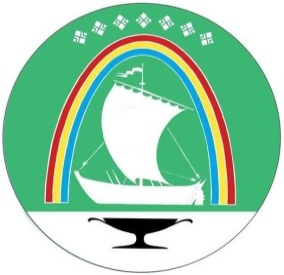 Саха Өрөспүүбүлүкэтин «ЛЕНСКЭЙ ОРОЙУОН» муниципальнайтэриллиитэПОСТАНОВЛЕНИЕ                  УУРААХг. ЛенскЛенскэй кот «21» __марта___2022 года                      № __01-03-153/2____от «21» __марта___2022 года                      № __01-03-153/2____Об утверждении порядка комплектованияобразовательных организаций, реализующих основную общеобразовательную программу дошкольного образования на территории муниципального образования  «Ленский район»Об утверждении порядка комплектованияобразовательных организаций, реализующих основную общеобразовательную программу дошкольного образования на территории муниципального образования  «Ленский район»И. о. главы                                       Е.С. Каражеляскоп/пНаименование льготной категории Документы, подтверждающие право на внеочередное,
первоочередное или преимущественное зачисление в
учреждениеОснованиеВнеочередное правоВнеочередное правоВнеочередное правоВнеочередное право1.Дети граждан, подвергшихся воздействию радиации
вследствие катастрофы на Чернобыльской АЭСУдостоверение граждан, подвергшихся воздействию радиации
вследствие катастрофы на Чернобыльской АЭСЗакон Российской Федерации от 15.05.1991
N 1244-1 "О социальной защите граждан,
подвергшихся воздействию радиации
вследствие катастрофы на Чернобыльской
АЭС"3.Дети граждан из подразделений особого риска, а также семей, потерявших кормильца из числа этих гражданУдостоверение, выдаваемое Центральной комиссией
Министерства обороны Российской Федерации по
подтверждению непосредственного участия граждан в
действиях подразделений особого рискаПостановление Верховного Совета
Российской Федерации от 27.12.1991 N
2123-1 "О распространении действия Закона
Российской Федерации "О социальной
защите граждан, подвергшихся
воздействию радиации вследствие
катастрофы на Чернобыльской АЭС" на
граждан из подразделений особого риска"4.Дети судей Справка с места работы Закон Российской Федерации от 26.06.1992
N 3132-1 "О статусе судей в Российской
Федерации"5.Дети прокуроров Справка с места работы Федеральный закон от 17.01.1992 N 2202-1
"О прокуратуре Российской Федерации"6.Дети сотрудников Следственного комитета Российской ФедерацииСправка с места работы сотрудника Следственного комитета
Российской ФедерацииФедеральный закон от 28.12.2010 N 403-ФЗ
"О Следственном комитете Российской
Федерации"7.Дети погибших (пропавших без вести), умерших, ставших инвалидами сотрудников и военнослужащих
специальных сил по обнаружению и пресечению
деятельности террористических организаций и групп,
их лидеров и лиц, участвующих в организации и осуществлении террористических акций на территории Северо-Кавказского региона Российской Федерации, а также из числа сотрудников и военнослужащих Объединенной группировки войск (сил) по проведению контртеррористических операций на территории Северо-Кавказского региона Российской ФедерацииСправка с места службы или из военного комиссариата Постановление Правительства Российской
Федерации от 09.02.2004 N 65 "О дополнительных гарантиях и компенсациях военнослужащим и сотрудникам федеральных органов исполнительной
власти, участвующим в контртеррористических операциях и обеспечивающим правопорядок и общественную безопасность на территории Северо-Кавказского региона Российской Федерации"8.Дети погибших (пропавших без вести), умерших,
ставших инвалидами военнослужащих и сотрудников
федеральных органов исполнительной власти,
участвующих в выполнении задач по обеспечению
безопасности и защите граждан Российской Федерации, проживающих на территориях Южной Осетии и АбхазииСправка с места службы или из военного комиссариата Постановление Правительства Российской Федерации от 12.08.2008 N 587 "О дополнительных мерах по усилению социальной защиты военнослужащих и сотрудников федеральных органов исполнительной власти, участвующих в выполнении задач по обеспечению безопасности и защите граждан Российской Федерации, проживающих на территориях Южной Осетии и Абхазии"9.Дети военнослужащих и сотрудников органов
внутренних дел, Государственной противопожарной
службы, уголовно-исполнительной системы, непосредственно участвовавших в борьбе с терроризмом на территории Республики Дагестан и
погибших (пропавших без вести), умерших, ставших инвалидами в связи с выполнением служебных
обязанностей при выполнении задач в условиях вооруженного конфликта немеждународного характера в Чеченской Республике и на прилегающих к ней территориях Северного Кавказа, отнесенных к зоне вооруженного конфликта после 01.08.1999Справка с места службы или из военного комиссариата Постановление Правительства Российской Федерации от 25.08.1999 N 936 "О дополнительных мерах по социальной защите членов семей военнослужащих и сотрудников органов внутренних дел, Государственной противопожарной службы, уголовно-исполнительной системы, непосредственно участвовавших в борьбе с терроризмом на территории Республики Дагестан и погибших (пропавших без вести), умерших, ставших инвалидами в связи с выполнением служебных обязанностей"Первоочередное правоПервоочередное право1.Дети из многодетных семей Удостоверение многодетной семьи или справка органов социальной защиты населения о приравнивании к многодетным семьямУказ Президента РФ от 05.05.1992 N 431 "О мерах по социальной поддержке многодетных семей"2.Дети-инвалиды и дети, один из родителей которых
является инвалидомСправка бюро медико-социальной экспертизы об установленииинвалидности ребенка или одного из родителей ребенкаУказ Президента Российской Федерации от 02.10.1992 N 1157 "О дополнительных мерах государственной поддержки инвалидов"3.Дети военнослужащих, проходящих военную службу по контракту, уволенных с военной службы при достижении ими предельного возраста пребывания на
военной службе, по состоянию здоровья или в связи с организационно-штатными мероприятиямиСправка с места службы Федеральный закон от 27.05.1998 N 76-ФЗ
"О статусе военнослужащих"4.1) дети сотрудников полиции; 2) дети сотрудника полиции, погибшего (умершего)
вследствие увечья или иного повреждения здоровья,
полученных в связи с выполнением служебных
обязанностей;
3) дети сотрудника полиции, умершего вследствие
заболевания, полученного в период прохождения
службы в полиции; 4) дети гражданина Российской Федерации, уволенного со службы в полиции вследствие увечья или иного повреждения здоровья, полученного в связи с выполнением служебных обязанностей и исключивших возможность дальнейшего прохождения службы в полиции; 5) дети гражданина Российской Федерации, умершего в течение одного года после увольнения со службы в
полиции вследствие увечья или иного повреждения здоровья, полученных в связи с выполнением служебных обязанностей, либо вследствие
заболевания, полученного в период прохождения
службы в полиции, исключивших возможность
дальнейшего прохождения службы в полиции; 6) дети сотрудника органов внутренних дел, не являющегося сотрудником полицииСправка с места работы Федеральный закон от 07.02.2011 N 3-ФЗ "О
полиции"5.1) дети сотрудника, имеющего специальные звания и
проходящего службу в учреждениях и органах
уголовно-исполнительной системы, федеральной противопожарной службе Государственной
противопожарной службы, органах по контролю за оборотом наркотических средств и психотропных
веществ и таможенных органах Российской
Федерации;2) дети сотрудника, имевшего специальное звание и
проходившего службу в учреждениях и органах
уголовно-исполнительной системы, федеральной
противопожарной службе Государственной
противопожарной службы, органах по контролю за
оборотом наркотических средств и психотропных
веществ и таможенных органах Российской Федерации погибшего (умершего) вследствие увечья или иного
повреждения здоровья, полученных в связи с
выполнением служебных обязанностей; 3) дети сотрудника, имевшего специальное звание и
проходившего службу в учреждениях и органах
уголовно-исполнительной системы, федеральной
противопожарной службе Государственной противопожарной службы, органах по контролю за
оборотом наркотических средств и психотропных
веществ и таможенных органах Российской Федерации, умершего вследствие заболевания, полученного в период прохождения службы в учреждениях и органах; 4) дети гражданина Российской Федерации, имевшего
специальное звание и проходившего службу в
учреждениях и органах уголовно-исполнительной
системы, федеральной противопожарной службе
Государственной противопожарной службы, органах
по контролю за оборотом наркотических средств и
психотропных веществ и таможенных органах
Российской Федерации, уволенного со службы в
учреждениях и органах вследствие увечья или иного
повреждения здоровья, полученных в связи с
выполнением служебных обязанностей и исключившихвозможность дальнейшего прохождения службы в учреждениях и органах;1) дети сотрудника, имеющего специальные звания и
проходящего службу в учреждениях и органах
уголовно-исполнительной системы, федеральной противопожарной службе Государственной
противопожарной службы, органах по контролю за оборотом наркотических средств и психотропных
веществ и таможенных органах Российской
Федерации;2) дети сотрудника, имевшего специальное звание и
проходившего службу в учреждениях и органах
уголовно-исполнительной системы, федеральной
противопожарной службе Государственной
противопожарной службы, органах по контролю за
оборотом наркотических средств и психотропных
веществ и таможенных органах Российской Федерации погибшего (умершего) вследствие увечья или иного
повреждения здоровья, полученных в связи с
выполнением служебных обязанностей; 3) дети сотрудника, имевшего специальное звание и
проходившего службу в учреждениях и органах
уголовно-исполнительной системы, федеральной
противопожарной службе Государственной противопожарной службы, органах по контролю за
оборотом наркотических средств и психотропных
веществ и таможенных органах Российской Федерации, умершего вследствие заболевания, полученного в период прохождения службы в учреждениях и органах; 4) дети гражданина Российской Федерации, имевшего
специальное звание и проходившего службу в
учреждениях и органах уголовно-исполнительной
системы, федеральной противопожарной службе
Государственной противопожарной службы, органах
по контролю за оборотом наркотических средств и
психотропных веществ и таможенных органах
Российской Федерации, уволенного со службы в
учреждениях и органах вследствие увечья или иного
повреждения здоровья, полученных в связи с
выполнением служебных обязанностей и исключившихвозможность дальнейшего прохождения службы в учреждениях и органах;Справка с места работы Федеральный закон от 30.12.2012 N 283-ФЗ
"О социальных гарантиях сотрудникам
некоторых федеральных органов
исполнительной власти и внесении
изменений в отдельные законодательные
акты Российской Федерации"Преимущественное правоПреимущественное право1.Дети, переданные на воспитание в приемные и
патронатные семьиДети, переданные на воспитание в приемные и
патронатные семьиРаспорядительный акт о передаче ребенка в приемную или
патронатную семью из Управления опеки и попечительстваРешение комиссии по комплектованию
ДОО4.Дети проживающие в одной семье и имеющие общее
место жительства.Дети проживающие в одной семье и имеющие общее
место жительства.Документ подтверждающий преимущественное право ФЗ № 411 «О внесении изменений в статью
54 Семейного кодекса Российской
Федерации и ст. 67 Федерального закона
«Об образовании в Российской Федерации)
от 02.12.2019 годФ.И.
ребенкаДата
рож -
ния
ребенкаДомашний
адресДомашний
телефонСведения о родителях Дата и №
приказа о
зачислении
ребенка в
организациюДата и №
приказа об
отчислении
ребенка из
организацииПричина
выбытияСведения о матери
(ФИО, контактный
телефон)Сведения об отце
(ФИО, контактный
телефон)